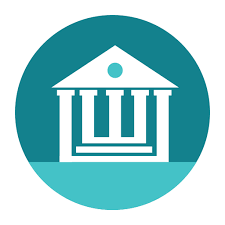 Заявление на заключение социального контракта может быть подано в отделение социальной защиты по месту жительства 
или по месту пребывания.Информация о регистрации в качестве безработного или ищущего работу, получении услуг по профессиональной ориентации, прохождении профессионального обучения 
и получении дополнительного профессионального образования Вы можете получить в Центре занятости населения Агентства труда и занятости населения по месту жительства. Контакты территориального отделения КГКУ «ЦЗН» по Березовскому району:Адрес: 662520, пгт. Березовка, ул. Ленина, д. 1аЭлектронная почта: dszn19@mail.ruТелефон:8(39175) 2-14-93, 8(39175) 2-34-07Подать заявление и документы можно следующими способами:через портал Госуслуг по ссылке:  http://gosuslugi/600238/1лично в ТО КГКУ "УСЗН" по Березовскому районулично в МФЦпочтовым отправлениемЗапись на прием в ТО КГКУ «УСЗН»
по Березовскому району: www.szn24.ruКонтакты ТО КГКУ «УСЗН» по Березовскому району: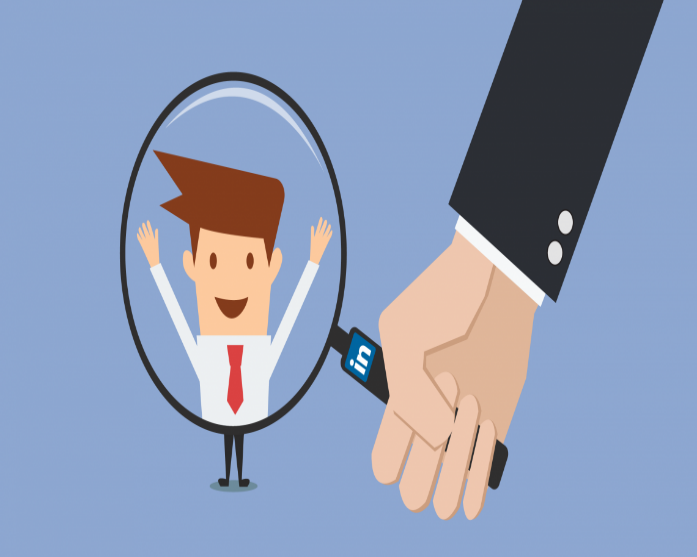 Адрес: 662500,  пгт. Березовка, ул. Центральная,  д. 25 Электронная почта:      uszn@21.szn24.ru Телефон:8(39175) 2-12-30;  8(39175) 2-71-14Для подачи заявления в электронном виде воспользуйтесь QR-кодом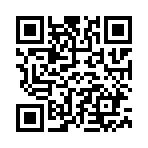 ТЕРРИТОРИАЛЬНОЕ ОТДЕЛЕНИЕ КРАЕВОГО ГОСУДАРСТВЕННОГО КАЗЕННОГО УЧРЕЖДЕНИЯ "УПРАВЛЕНИЕ СОЦИАЛЬНОЙ ЗАЩИТЫ НАСЕЛЕНИЯ"
 ПО БЕРЕЗОВСКОМУ РАЙОНУГосударственная социальная помощь
 на основании социального контракта Мероприятие«по поиску работы»Право на оказание государственной социальной помощи на основании социального контракта имеют:Проживающие на территории Красноярского края:1. Малоимущие одиноко проживающие граждане (малоимущие семьи), имеющие среднедушевой доход ниже прожиточного минимума.2. Находящиеся в трудной жизненной ситуации:- наличие инвалидности;- утрата жилого помещения принадлежащего на праве собственности в результате стихийных бедствий (пожар, наводнение и т.п.);- потеря работы;- невозможность трудоустройства, в том числе по болезни;- смерть близких родственников;- необходимость ухода за престарелыми и (или) инвалидами;- освобождение из мест лишения свободы.Перечень необходимых документов1. Заявление гражданина (по установленной форме)2. Паспорт гражданина РФ3. СНИЛС4. Трудовая книжка5. Справка из Центра занятости о признании безработнымСрок действия социального контракта составляет не более 9 месяцевЭтапы действия социального контракта1 этап – подача заявления о назначении государственной социальной помощи на основании социального контракта;2 этап – заключение социального контракта;3 этап – регистрация в качестве безработного
 или ищущего работы в Центре занятости населения по месту жительства;4 этап – заключение гражданином трудового договора, осуществление трудовой деятельности, получение постоянного дохода;5 этап – предоставление гражданином ежемесячных отчетов о выполнении мероприятий, предусмотренных социальным контрактом в течение всего срока действия социального контракта. Выплата в размере 16451,00  рублей осуществляется не позднее семи дней со дня регистрации получателя в органах занятости населения в качестве безработного или ищущего работу.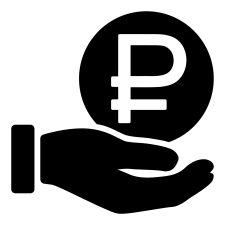 Ежемесячная выплата в размере 16451,00  рублей  предоставляется в течение 3 месяцев с даты подтверждения факта трудоустройства гражданина.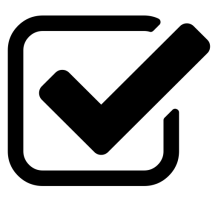 Перед заключением социального контракта 
в отношении гражданина разрабатывается программа социальной адаптации.В течение 2 месяцев с момента принятия решения о назначении государственной социальной помощи между гражданином и уполномоченным учреждением заключается социальный контракт, по которому гражданин обязуется:- осуществлять поиск работы при содействии центра занятости населения;- расходовать полученную государственную помощь, на цели, указанные в социальном контракте и программе социальной адаптации.Также социальным контрактом могут быть предусмотрены иные обязанности гражданина:- прохождение профессионального обучения; - получение дополнительного образования.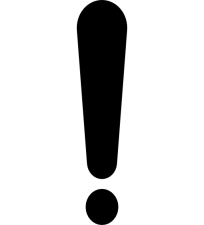 ЦЕЛЬ СОЦИАЛЬНОГО КОНТРАКТАЗаключение гражданином трудового договора в период действия социального контракта, повышение денежных доходов гражданина (членов его семьи)Если цели социального контракта не достигнуты, заявитель добровольно возмещает денежные средства, полученные им по социальному контракту, либо они взыскиваются в судебном порядке.